Меню на 27 апреля 2022г.	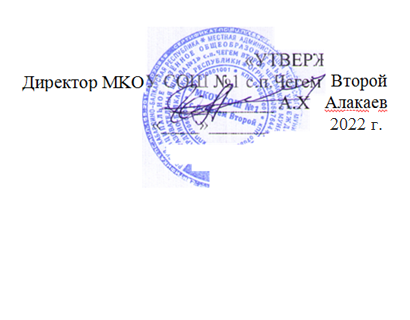 день:                                                                   9             средавозрастная категория 	7-11 лет № рецепта № рецептанаименование блюдамассапорциибелки жиры углеводы энергетическая ценность, ккалстоим.ЗавтракЗавтракЗавтракЗавтракЗавтракЗавтракЗавтракЗавтрак54-10г-2020Картофель отварной в молоке1504,55,526,5173,754-14р-2020Котлета рыбная любительская10012,84,16,1112,354-7хн-2020Компот из смеси из сухофруктов2000,6022,793,2Пром.Хлеб пшеничный302,370,314,4970,5Пром.Хлеб ржаной201,30,26,734,2Пром.Конфеты мармелад фруктовый302,553,3920,91124,35Итого за завтрак53024,1213,4997,4608,25